Lakossági tájékoztató az engedély nélkül fúrt kutak vagy ásott kutak engedélyeztetésérőlA vízgazdálkodásról szóló 1995.évi LVII.  törvény (továbbiakban: Vgtv.), valamint a vízgazdálkodási hatósági jogkör gyakorlásáról szóló 72/1996. (V. 22.) Korm.  rendelet – alapján a vízjogi létesítési engedély nélkül megépített vízilétesítményekre– az ásott és fúrt kutakra vízjogi fennmaradási engedélyt kell kérni az építtetőnek.  A Vgtv. 29.§ (7) bekezdése alapján Mentesül a vízgazdálkodási bírság megfizetése alól az a létesítő, aki 2018. január 1-jét megelőzően engedély nélkül vagy engedélytől eltérően létesített vízkivételt biztosító vízilétesítményt, haa) a vízjogi fennmaradási engedélyezési eljárást 2018. december 31-ig kérelmezi, ésb) az engedély megadásának feltételei fennállnak.Jelenleg a 2018. december 31. napiáig terjedő bejelentési határidő érvényben van.Jelenleg az alábbi szabályozás érvényes:A kutak megépítéséhez, átalakításához, üzemeltetéséhez és megszüntetéséhez vízjogi engedély szükséges. Abban az esetben, ha a vízkivételt biztosító kút vízjogi engedély nélkül került megépítésre, vagy attól eltérően került megvalósításra, fennmaradási engedélyt kell kérni.A vízkivételt biztosító kutak utólagos engedélyezésének hatásköre megoszlik a helyi vízgazdálkodási hatósági jogkörrel rendelkező jegyző, illetve a vízügyi és vízvédelmi hatáskörrel rendelkező fővárosi, és a kijelölt megyei katasztrófavédelmi igazgatóságok (a továbbiakban: katasztrófavédelmi igazgatóság) között.A vízgazdálkodási hatósági jogkör gyakorlásáról szóló 72/1996. (V. 22.) Kormányrendelet (továbbiakban: Korm.rendelet) alapján a jegyző engedélye szükségesaz olyan kút létesítéséhez, üzemeltetéséhez, fennmaradásához és megszüntetéséhez, amely a következő feltételeket együttesen teljesíti: aa) a vízbázisok, a távlati vízbázisok, valamint az ivóvízellátást szolgáló vízilétesítmények védelméről szóló kormányrendelet szerint kijelölt, kijelölés alatt álló, illetve előzetesen lehatárolt belső, külső és hidrogeológiai védőidom, védőterület, valamint karszt- vagy rétegyízkészlet igénybevétele, érintése nélkül, és 500 m3/év vízigénybevétellel kizárólag talajvízkészlet vagy parti szűrésű vízkészlet felhasználásával üzemel 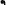 ab) épülettel vagy annak építésére jogosító hatósági határozattal, egyszerű bejelentéssel rendelkező ingatlanon van és magánszemélyek részéről a házi ivóvízigény és a háztartási igények kielégítését szolgálja, ésac) nem gazdasági célú vízigény;az ab) pontban szereplő házi ivóvízigény kielégítését szolgáló kúthoz tartozó, víztisztítási feladatokat ellátó vízilétesítmény létesítéséhez, üzemeltetéséhez, fennmaradásához és megszüntetéséhez.Röviden összefoglalva a fenti feltételeket:a kút nem érint karszt- vagy rétegvizet, és 500 m3/év vízigénybevétel alatti, vagya kút épülettel rendelkező ingatlanon van, magánszemély a kérelmező, a kút házi ivóvízigény és a háztartási igények kielégítését szolgálja;a kút nem gazdasági célú vízigényt szolgál,akkor a fennmaradási engedélyezés a jegyző hatáskörébe tartozik.Amennyiben az előző feltételek közül bármelyik nem teljesül, akkor nem a jegyző, hanem a katasztrófavédelmi igazgatóság hatáskörébe tartozik a kút fennmaradási engedélyezési eljárása!Gazdasági célú vízigénynek minősül minden, a háztartási igénytől eltérő, azt meghaladó vízigény. A gazdasági célú vízigénybe beletartozhat a locsolás, vagy az állatitatás is, amennyiben ezzel az engedélyes nem a saját háztartási igényeit elégíti ki, azaz a víz használatával gazdasági haszonnal járó tevékenységet végez.A vízjogi fennmaradási engedélyezés menete:A fennmaradási engedélyezési eljárás iránti kérelem benyújtása előtt tervdokumentációt kell készíttetni a vízjogi engedélyezési eljáráshoz szükséges dokumentáció tartalmáról szóló 41/2017. (XII. 29.) BM rendelet (a továbbiakban: BM rendelet) szerint. Fontos, hogy a felszín alatti vízkészletekbe történő beavatkozás és a vízkútfúrás szakmai követelményeiről szóló 101/2007. (XII.23.) KvVM rendelet (a továbbiakban: KvVM rendelet) szerint tervdokumentációt csak olyan tervező készítheti, aki a Magyar Mérnöki Kamara erre feljogosító szakterületi tervezői jogosultságával rendelkezik. A fennmaradási engedélyezési eljárás iránti kérelemnek tartalmazni kell a BM rendelet által előírt adatokat. A vízkivételt biztosító vízilétesítmények engedélyezési eljárása 2018. december 31-ig mentes az igazgatási szolgáltatási díj fizetése alól.A kérelemhez csatolni kell a tervdokumentációt és a tervező mérnöki jogosultságát igazoló igazolásokat a BM rendelet szerint.A fennmaradási engedélyezési eljárás során szakértőként be kell vonni az illetékes Katasztrófavédelmi Igazgatóságot annak megállapítására, hogy a kút nem veszélyeztet karszt- vagy rétegvíz készletet.Csak a szakhatósági hozzájárulás, valamint a szakértői vélemény esetén adhat ki a jegyző fennmaradási engedélyt!Fontos, hogy a fennmaradási engedélyezési eljárást a jogalkotó kiterjeszti mind az ásott, mind a fúrt kutakra. Vagyis minden olyan kútra vonatkozóan fennmaradási engedélyt kell kérni, amelyet engedély nélkül létesítettek.Csak akkor kell a szakhatóságot bevonni, ha a kút ivóvíz igény kielégítésére szolgál. Vagyis amennyiben van vezetékes ivóvíz az ingatlanon és a kút pl.: csak locsolásra, vagy állatitatásra szolgál és ez nem gazdasági célból használják, akkor nem kell a Népegészségügyi Főosztályt szakhatóságként bevonni. A szakhatóság az eljárása során a kérelmezőt akkreditált laboratórium vízmintavételre kötelezi és megfelelő vízminőség esetén adja meg a szakhatósági hozzájárulását.Az engedély nélkül vagy az engedélytől eltérően létesített kutak esetében 2018. december 31-ig fennmaradási engedélyt kell kérni. Aki a vízjogi fennmaradási engedélyezési eljárást 2018. december 31-ig nem kérelmezi, annak 2019. január 1-től vízgazdálkodási bírságot kell fizetni. A bírság az engedély nélkül létrehozott építmény értékének 80%-áig, engedély nélküli vízimunka vagy vízhasználat esetén 1 000 000 forintig terjedhet. A természetes személyre kiszabott bírság összege nem haladhatja meg a 300 000 forintot. A fentiekből is látható, hogy a jogalkotó a kutak engedélyeztetési eljárását tette díjmentessé.Fontos! A kútra az ingatlan tulajdonosának a fennmaradási engedélyt akkor is meg kell szereznie, ha úgy nyilatkozik, hogy a kutat nem használja (ez alól a kút lefedése sem jelent kivételt). Az üzemeltetési és fennmaradási engedély benyújtásához készült formanyomtatvány a település honlapjáról letölthető lesz, illetve az Önkormányzat hivatali helyiségében igényelhető. A kérelmet az Iváni Közös Önkormányzati Hivatal Jegyzőjéhez, kell benyújtani. Iván, 2018. október 29.                                                      Kerekesné Füzi Zsuzsanna sk.                                                        jegyző